                  Руководитель  : Изудинова  З.А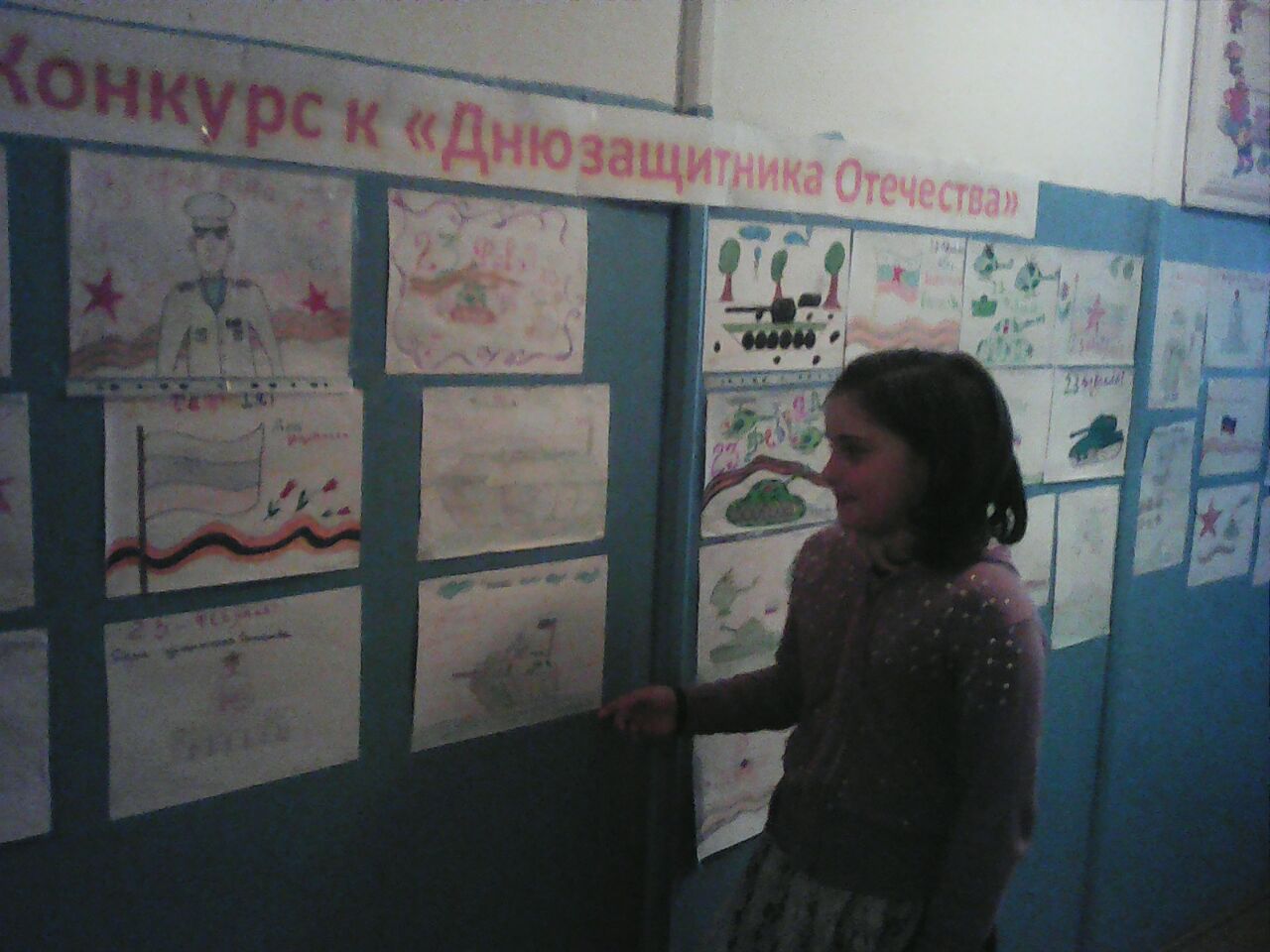 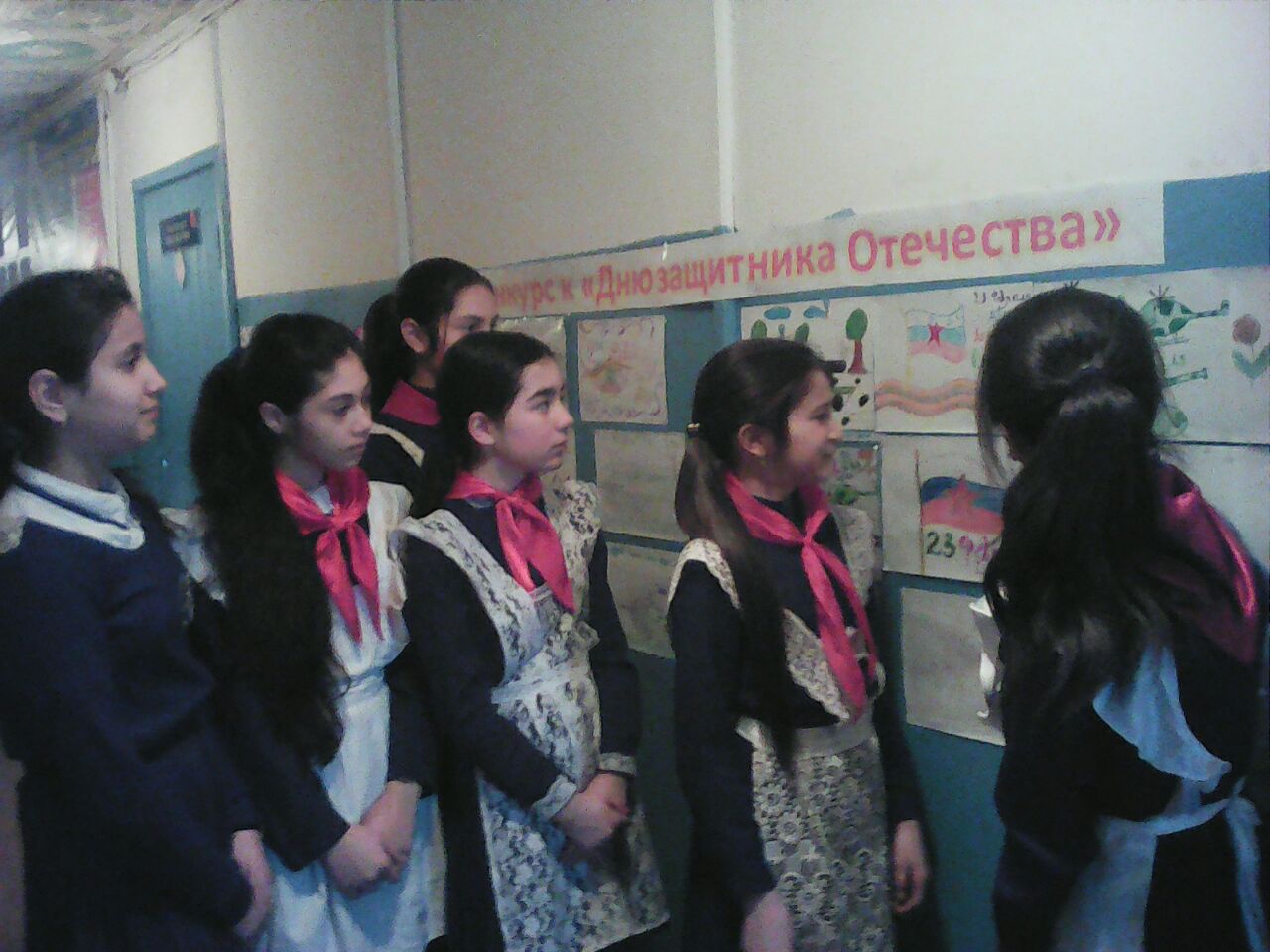 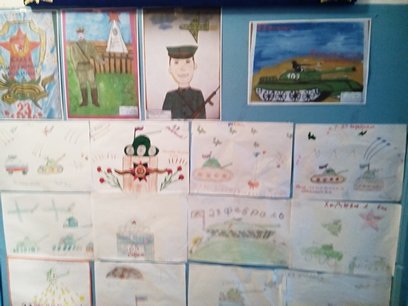 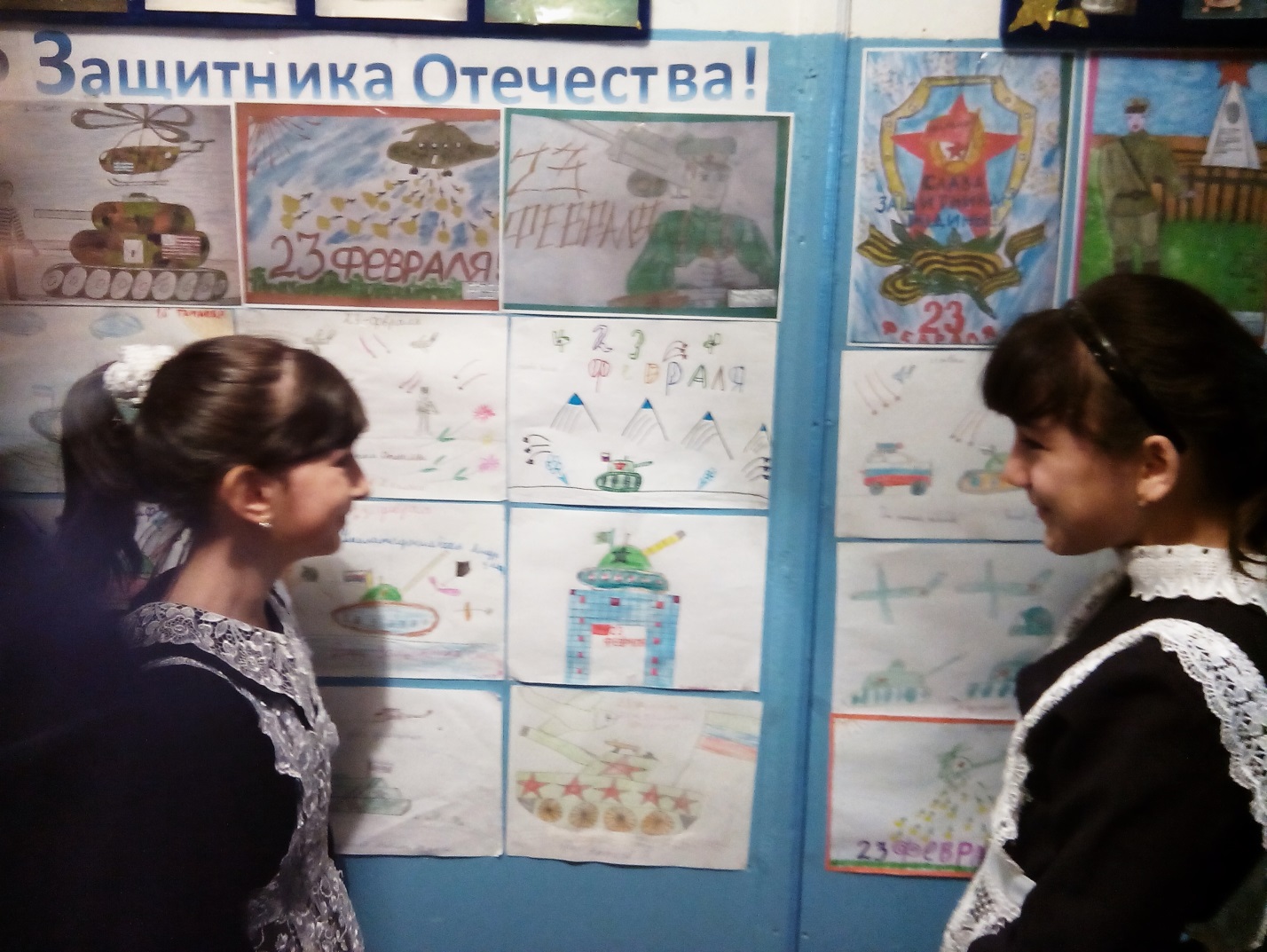 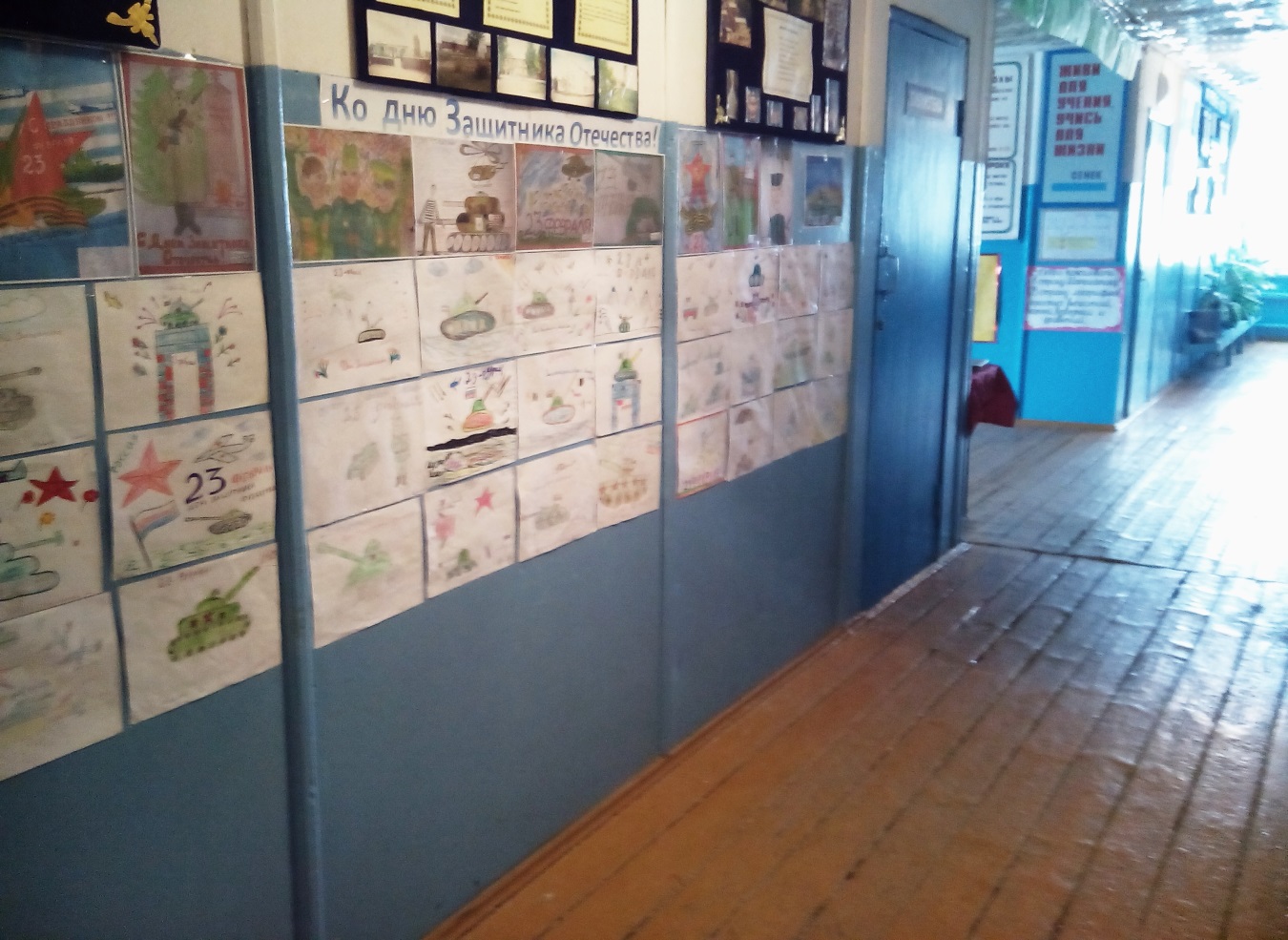 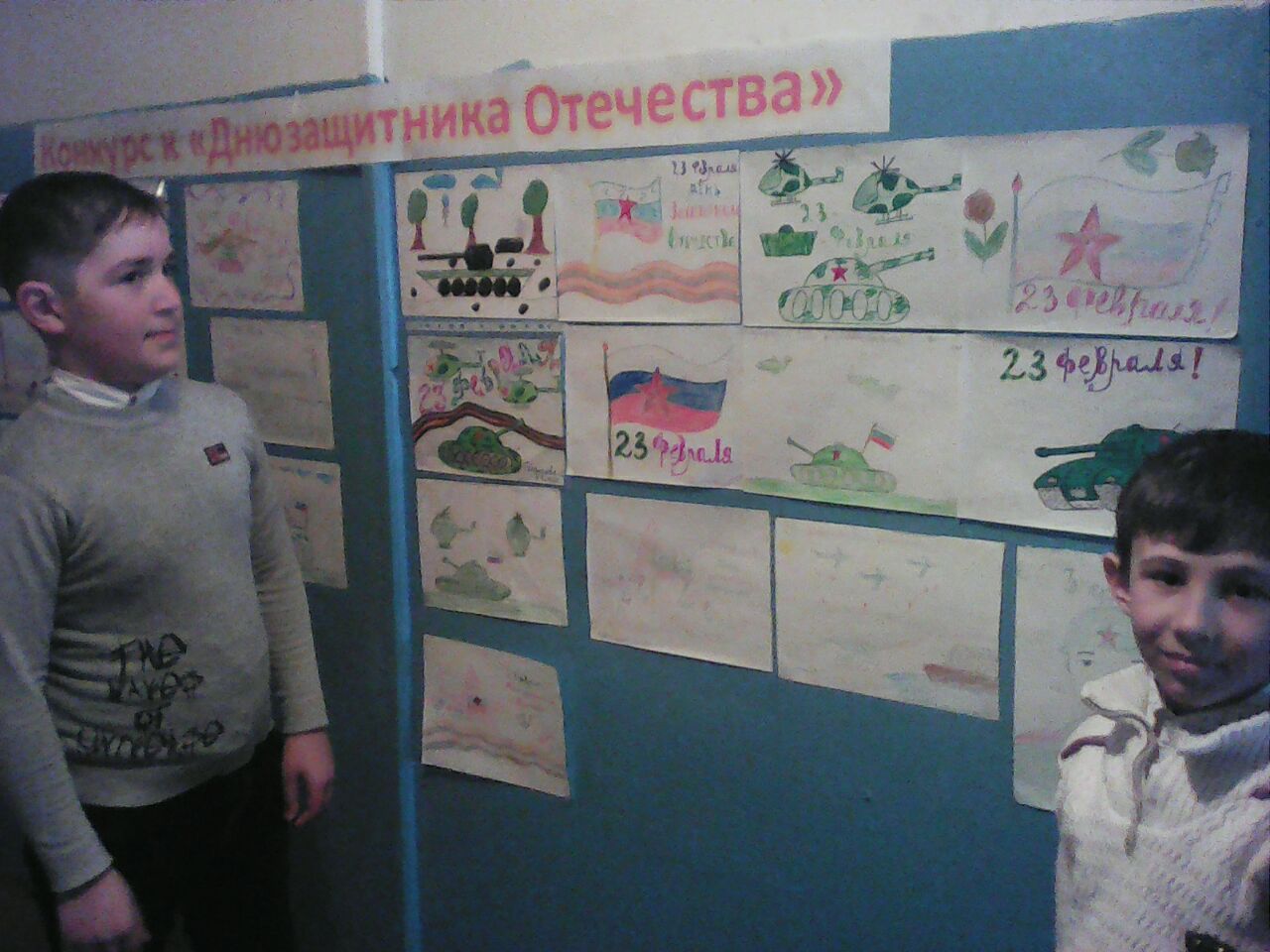 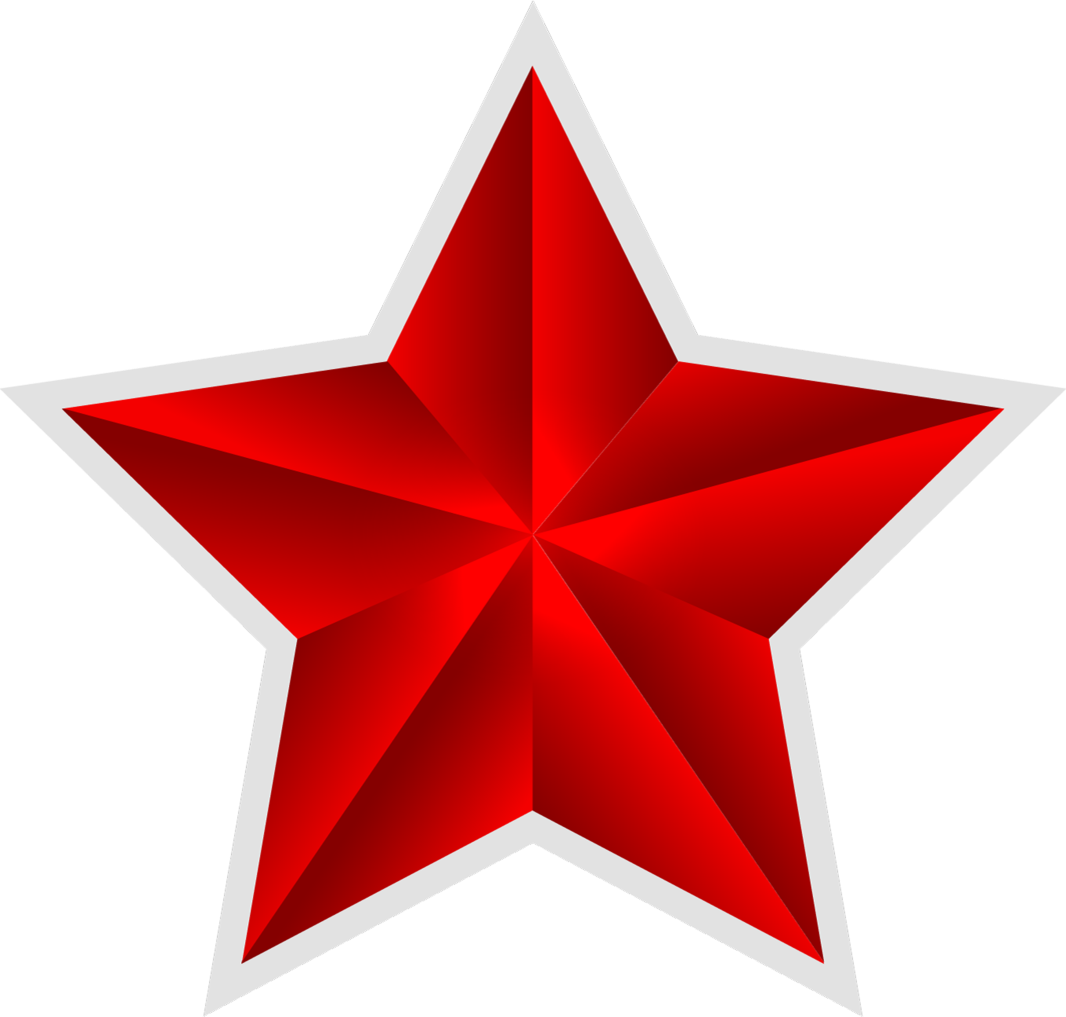 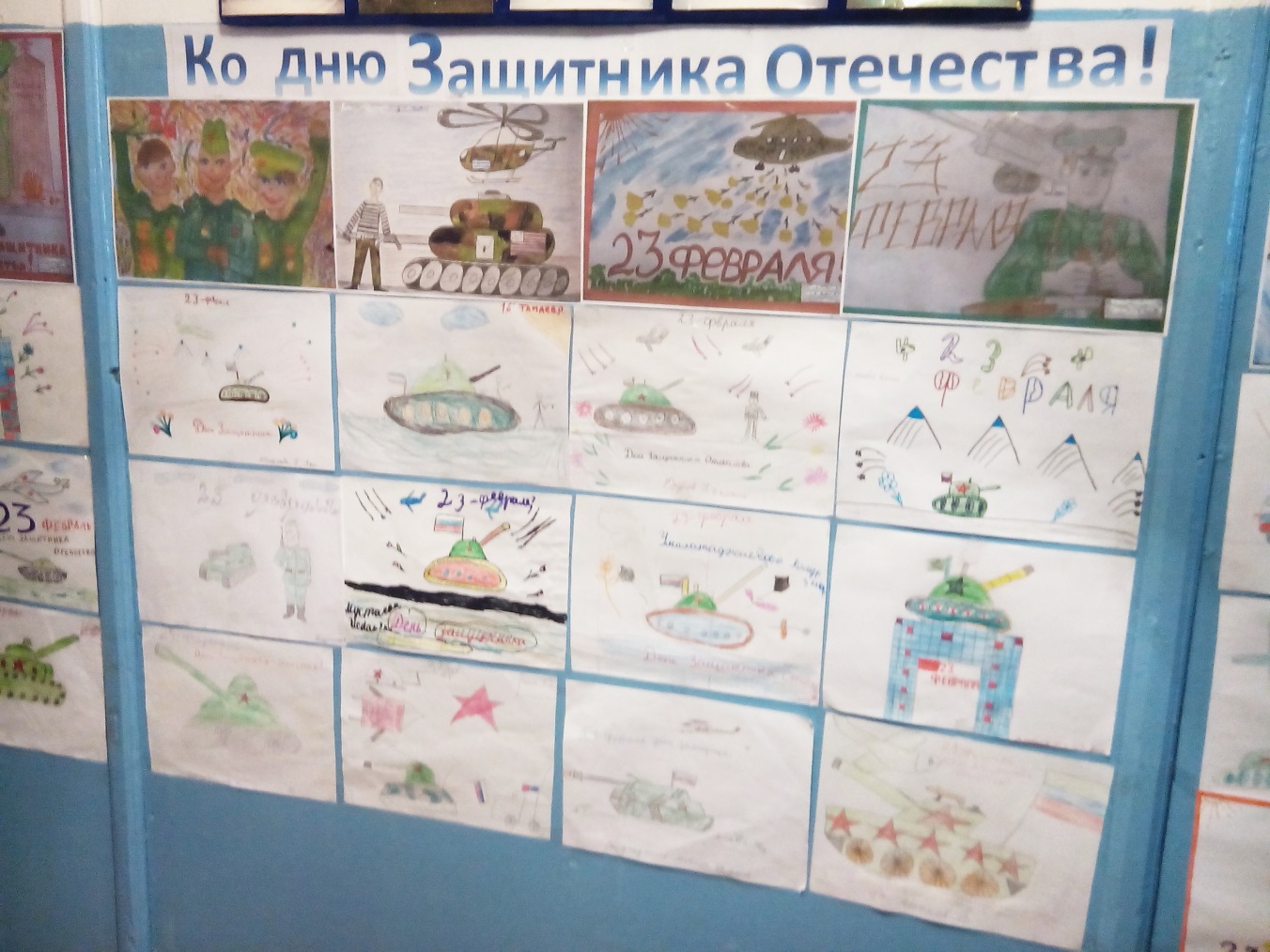 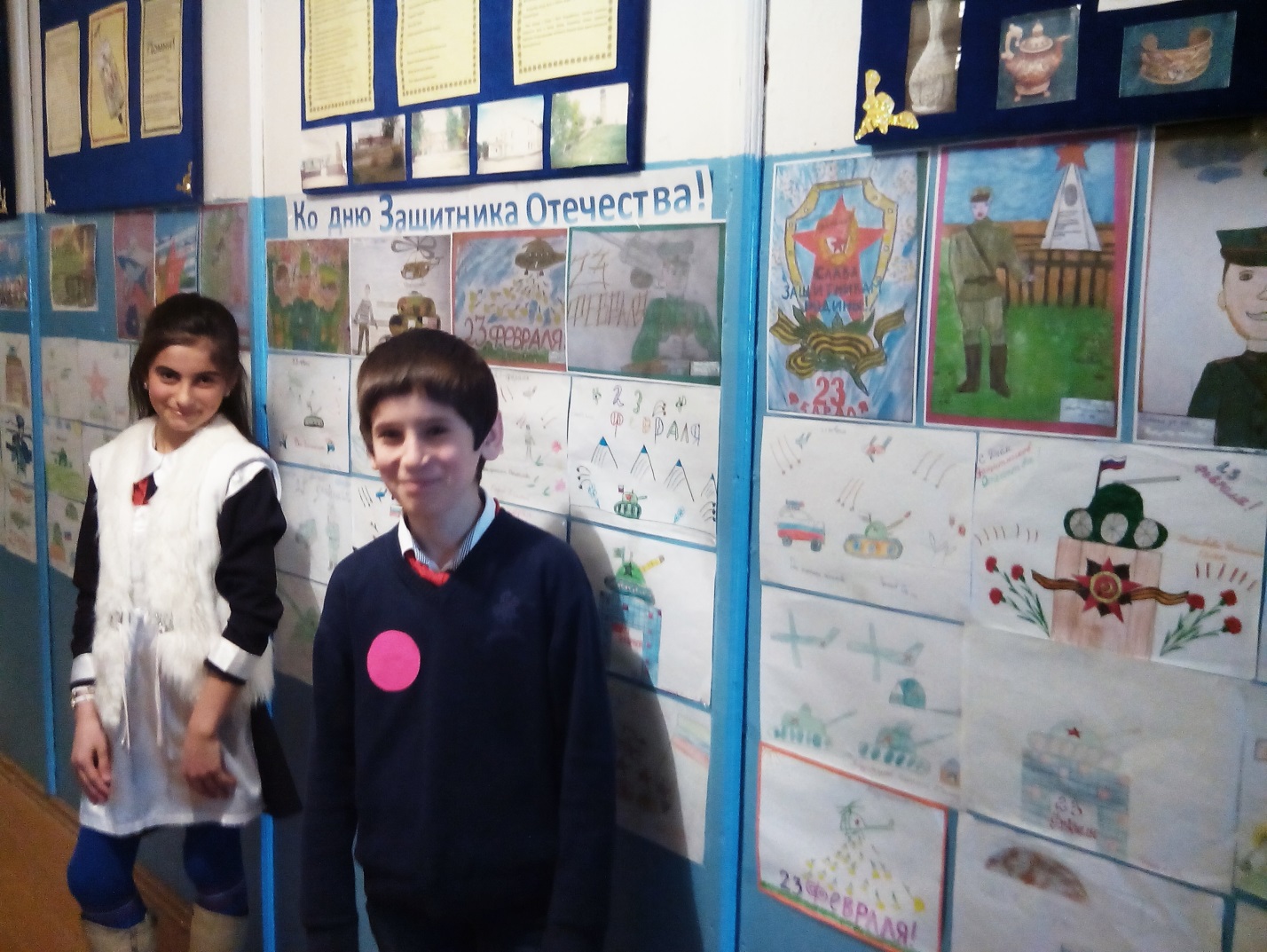 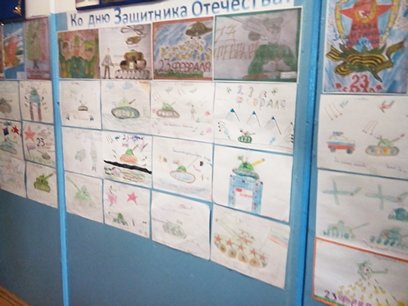 